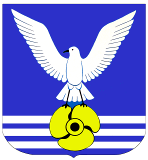  Утвердить:Карту (паспорт) комплаенс - рисков администрации городского округа Большой Камень (далее – администрация городского округа) на 2024 год (приложение № 1); «Дорожную карту» по снижению комплаенс-рисков администрации городского округа на 2024 год (приложение № 2);Ключевые показатели эффективности функционирования антимонопольного комплаенса в администрации городского округа на 2024 год  (приложение № 3).Контроль за исполнением настоящего распоряжения возложить на заместителя главы администрации городского округа Большой Камень Шапилова Е.М.Настоящее распоряжение вступает в силу со дня его принятия.     И.о. главы городского округа                                            О.Г. Серебренникова Об утверждении карты (паспорта)  комплаенс – рисков, «Дорожной карты» по снижению комплаенс - рисков и  ключевых показателей эффективности функционирования антимонопольного комплаенса администрации городского округа Большой Камень на 2024 год В соответствии с  Указом Президента Российской Федерации
от 21 декабря 2017 года № 618 «Об основных направлениях государственной политики по развитию конкуренции», руководствуясь Федеральным законом от 6 октября 2003 года № 131-ФЗ «Об общих принципах организации местного самоуправления в Российской Федерации»,  распоряжением администрации городского округа Большой Камень от 12 мая 2020 года № 198р «Об организации системы внутреннего обеспечения соответствия требованиям антимонопольного законодательства в администрации городского округа Большой Камень», руководствуясь статьей 29 Устава городского округа Большой Камень, В соответствии с  Указом Президента Российской Федерации
от 21 декабря 2017 года № 618 «Об основных направлениях государственной политики по развитию конкуренции», руководствуясь Федеральным законом от 6 октября 2003 года № 131-ФЗ «Об общих принципах организации местного самоуправления в Российской Федерации»,  распоряжением администрации городского округа Большой Камень от 12 мая 2020 года № 198р «Об организации системы внутреннего обеспечения соответствия требованиям антимонопольного законодательства в администрации городского округа Большой Камень», руководствуясь статьей 29 Устава городского округа Большой Камень, В соответствии с  Указом Президента Российской Федерации
от 21 декабря 2017 года № 618 «Об основных направлениях государственной политики по развитию конкуренции», руководствуясь Федеральным законом от 6 октября 2003 года № 131-ФЗ «Об общих принципах организации местного самоуправления в Российской Федерации»,  распоряжением администрации городского округа Большой Камень от 12 мая 2020 года № 198р «Об организации системы внутреннего обеспечения соответствия требованиям антимонопольного законодательства в администрации городского округа Большой Камень», руководствуясь статьей 29 Устава городского округа Большой Камень, 